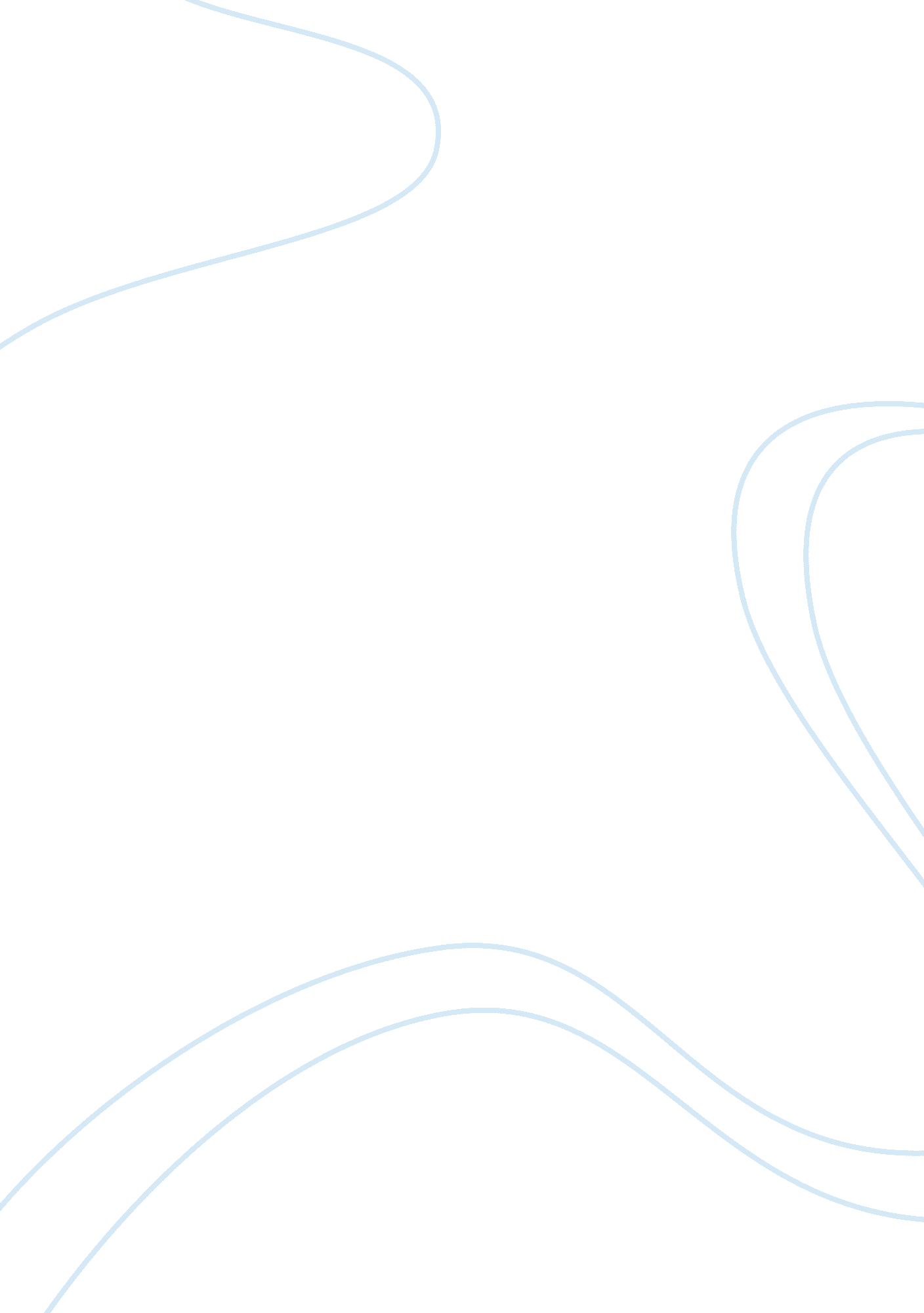 Good research proposal about statementSociology, Racism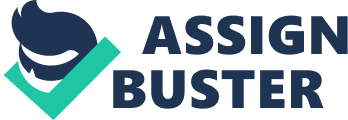 \n[toc title="Table of Contents"]\n \n \t Research Question \n \t Research Strategy. \n \t Works Cited \n \n[/toc]\n \n Subsequent to the fact that cases where Journalist in United States have been reported to intentionally or sometimes intentionally report on issues perceived unfavourable to one group and favourable to the counterpart group (Meyers 55). My research will essentially focus on deducing facts and the nature of liberalism in US journalism, based on this, the topic of my research will be: liberalism in US Journalism. Research Question The research yet to be initiated will fundamentally work to answer whether liberalism exists in the US journalism or not. 
Background 
Over the past, a couple of journalists have been reported to lean more on the liberal spectrum (Steel 11) (Campbell, et. al, 50). Additionally, based on research conducted regarding the same, it was established that most journalists have differed perceptions on the critical issues that include abortion, political system, allocation of resources and many more topics (Berry 51). In this regard, it is apparent that there exist liberal bias in the media (McChesney 150). On the contrary, some still argue that liberal bias does not exist in the media (Glasser 214).). By closely relating to the class teachings and the relevant sources, my research will essentially work to establish if there is a lot more bias in journalism than we already think. Research Strategy. Considering that the research that is yet to begin will be procedural, I will essentially begin by profoundly researching relevant sources by consulting research databases on the Edcc websites, relevant textbooks that have recent coverage of the issue under scrutiny consultations that will entail interviews with experts in the field of journalism. After gaining a profound educational background and knowledge regarding the research topic, I will then incorporate important ideas into a draft. Subsequently, I will expound and later format the draft to suit the requirements of a standard research. Works Cited Berry, David. Journalism, Ethics and Society. Farnham, England: Ashgate Pub, 2008. Print. 
Campbell, Richard, Christopher R. Martin, Bettina Fabos, and Jimmie L. Reeves. Media 
Essentials: A Brief Introduction. Boston: Bedford/St. Martin's, 2013. Print. 
Glasser, Theodore L. " Making It Difficult to Teach Journalism Ethics." Journal of Mass 
Media Ethics 27. 3 (2012): 214-215. 
McChesney, Robert W. The Political Economy of Media: Enduring Issues, Emerging 
Dilemmas. New York: Monthly Review Press, 2008. Print. 
Meyers, Christopher. Journalism Ethics: A Philosophical Approach. New York: Oxford 
Steel, John. Journalism and free speech. Routledge, 2013. 